2020 Komen Greater Detroit Friends for the Cure® Fundraiser’s Form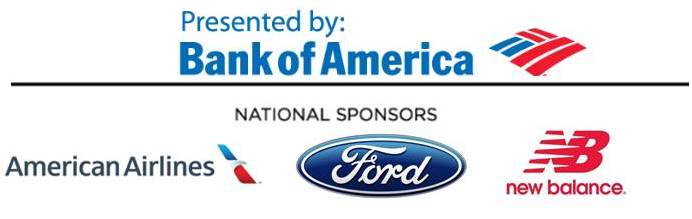 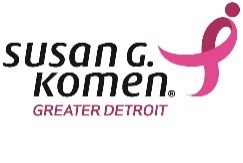 Fundraiser/Participant’s Name							   					    , MI	  		Address						   	     City						    ZipPhone							     Team Name (if applicable)EmailDONOR NAME:CASHORCHECK?DONATION AMOUNT:MATCHING FUNDS COMPANY NAMEif any (include company form)MATCHING FUNDS AMOUNT:Sub-total$Sub-total$Page Grand Total$